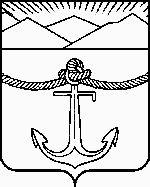 СОБРАНИЕмуниципального образования«Холмский городской округ»РЕШЕНИЕот 27.10.2016 г.  № 39/5-405	В соответствии со статьей 3 Федерального закона от 03.11.2015 г. № 303 – ФЗ «О внесении изменений в отдельные законодательные акты Российской Федерации», Федеральным законом от 06.10.2003 г. № 131 – ФЗ «Об общих принципах организации местного самоуправления в Российской Федерации», руководствуясь пунктом 1 части 1 статьи 30 Устава муниципального образования «Холмский городской округ», Собрание муниципального образования «Холмский  городской округ» РЕШИЛО:1. Внести в Устав муниципального образования «Холмский городской округ» дополнение:1) Часть 1 статьи 13 Устава муниципального образования «Холмский городской округ» дополнить  пунктом 14 следующего содержания:Осуществление мероприятий в сфере профилактики правонарушений, предусмотренных Федеральным законом "Об основах системы профилактики правонарушений в Российской Федерации".2. Решение вступает в силу после государственной регистрации в установленном законом порядке и последующего опубликования в газете «Холмская панорама».3. Контроль за исполнением настоящего решения возложить на главу муниципального образования - председателя Собрания муниципального образования «Холмский городской округ». (Бородин А.Н.)Глава муниципального образования – председатель Собрания муниципального образования«Холмский городской округ»							   А.Н.Бородин					О внесении дополнения в Устав муниципального образования «Холмский городской округ»